Worship Prayer…     Father in heaven, I admit I am a sinner and cannot save myself, but trust only in your Son Jesus Christ—true God and true man—who died on the cross for me and rose again to give me new life now and forever.  By your Holy Spirit’s power take my heart and life and make me yours; turn me from my own selfish path to always love, trust and follow Jesus.  Because you love and forgive me, help me forgive and love others.  And now, as we gather together as your church in this place, make us one in truth and love according to the faithful leading and unfailing promises of your living Word.  In Jesus’ name….Amen!Living Word exists to…Proclaim God’s LoveExpand God’s KingdomMature God’s PeopleLive God’s Word!Pastor Steve Leerevstevelee@gmail.com708-334-5883Anita Meier - MusicianDiana Motel – Livestream/Tech BoothPaul Huang – Livestream/Tech BoothLivingWord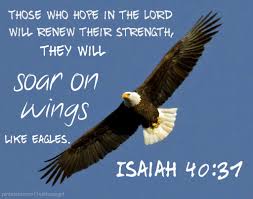 5th Sunday after EpiphanyFebruary 7th, 202110:00 am Service‘Come grow with us!’Living Word Lutheran Church (LCMS)16301 Wolf Rd, Orland Park, IL 60467livingwordorland.org  (708) 403-9673WELCOME TO LIVING WORD!Our candles remind us the Light of the World Jesus Christ is here!Blue information card, hymnal & Bible are in seat pocket.Songs/readings on screen—also in Hymnals/Bibles.WE REJOICE IN GOD’S LOVE…WelcomeOpening Prayer & Praise	       “Awesome God”/”God Is So Good”InvocationAffirmation of Faith:				 Luther’s Morning PrayerWE RECEIVE GOD’S WORD…Today’s Psalm					  Psalm 147:1-11Scripture Readings					         Facing pageMessage Hymn		                                       “Amazing Love”Video		   Breathtaking Eagle POV Flying Over The Alps in 4Kyoutube.com/watch?v=pI63Rbxml5UMessage					        “His Unfailing Love”WE RESPOND TO GOD’S CALL…Prayer of Confession & ForgivenessPrayers of God’s People & Lord’s PrayerCommunion                                                         “Do This In Remembrance of Me”BenedictionClosing Song			                       “The Power of Your Love”Please place offerings in basket at sanctuary entrance“His Unfailing Love”     Psalm 147 says: “How good it is to sing praises to our God, how pleasant and fitting to praise him! …The Lord delights in those who fear him, who put their hope in his unfailing love…”1) I can soar because God’s STRENGTH never fails.     28 Do you not know? Have you not heard? The Lord is the everlasting God, the Creator of the ends of the earth. He will not grow tired or weary, and his understanding no one can fathom. 29 He gives strength to the weary and increases the power of the weak. 30 Even youths grow tired and weary, and young men stumble and fall; 31 but those who hope in the Lord will renew their strength. They will soar on wings like eagles; they will run and not grow weary, they will walk and not be faint.					     Isaiah 40:28-312) I can soar because God’s SON never fails.     24 Do you not know that in a race all the runners run, but only one gets the prize? Run in such a way as to get the prize. 25 Everyone who competes in the games goes into strict training. They do it to get a crown that will not last, but we do it to get a crown that will last forever. 26 Therefore I do not run like someone running aimlessly; I do not fight like a boxer beating the air. 27 No, I strike a blow to my body and make it my slave so that after I have preached to others, I myself will not be disqualified for the prize.	      1 Corinthians 9:24-27     Therefore, since we are surrounded by such a great cloud of witnesses, let us throw off everything that hinders and the sin that so easily entangles. And let us run with perseverance the race marked out for us, 2 fixing our eyes on Jesus, the pioneer and perfecter of faith. For the joy set before him he endured the cross, scorning its shame, and sat down at the right hand of the throne of God. 3 Consider him who endured such opposition from sinners, so that you will not grow weary and lose heart.						    Hebrews 12:1-33) I can soar because God’s SUPPORT never fails.     35 Very early in the morning, while it was still dark, Jesus got up, left the house and went off to a solitary place, where he prayed. 36 Simon and his companions went to look for him, 37 when they found him, they exclaimed: “Everyone is looking for you!”       Mark 1:35-37